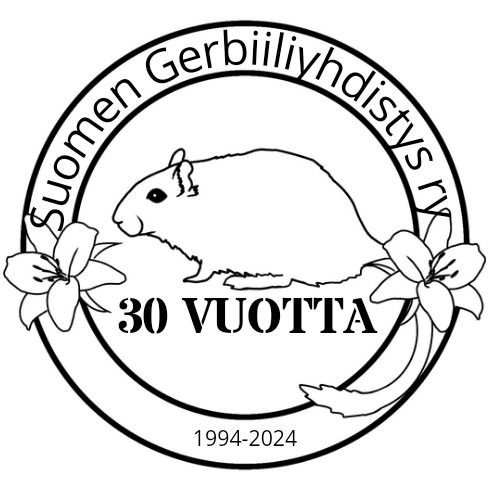 SGY 30v JuhlanäyttelyKeravanjoen Koulu, Ahjontie 2, 04220 KeravaVIRALLINEN LUOKKA GERBIILITSara Eklund (SWE)Emma Sedelin (SWE)Sebastian Mårtensson (SWE)PET-LUOKKA GERBIILITNessa VettenteräTui KoskinenViivi VälimäkiPET-LUOKKA DEGUT JA HYYRÄTViivi VälimäkiVIRALLINEN LUOKKA GERBIILITTuomarijako: Sara Eklund (SWE): PointillisetEmma Sedelin (SWE): Valkovatsaiset & Muut MuunnoksetSebastian Mårtensson (SWE): Yksiväriset & KuviollisetBABYVALKOVATSAISETAgoutiG1. Dragon’s Burha mielessä, u, 3kk 19pv, G53/24Petter - NekkuKasv. & om. Tui KoskinenHoney foxG2. Dragon’s Erbaanilegenda, u, 2kk 10pv, G122/24Carri-Calervo – Outi-UrsulaKasv. & om. Tui KoskinenYKSIVÄRISETBlackG3. Staminan Feeniks, u, 2kk 4pv, G117/24Hopsulan Asklepios  - Staminan VaahterasydänKasv. Minna Fernandes, om. Mira VäänänenG4. Hopsulan Lorica, u, 2kk 26pv, G58/24CV-22 Jakarandan Tobias  - Staminan PihkakuuKasv. & om. Isa PeisaloG5. Skarabee Ei Mene Verotukseen, u, 3kk 6pv, G71/24Musta - Skarabee Tipi TapiKasv. & om. Mira VäänänenG6. Skarabee Veroprosentti, n, 3kk 6pv, G72/24Musta  - Skarabee Tipi TapiKasv. & om. Mira VäänänenPEWG7. Dragon’s Cuoleman Suudelma, n, 2kk 17pv, G103/24CV-23 Tohinan Yök Yök  - RainbowKasv. & om. Tui KoskinenREWG8. Dragon’s Cätketyt, n, 2kk 17pv, G105/24Cv-23 Tohinan Yök Yök - RainbowKasv. & om. Tui KoskinenKUVIOLLISETCollaredG9. Dragon’s Bonus, agouti collared, n, 2kk 5pv, G143/24Petter - NekkuKasv. & om. Tui KoskinenPOINTILLISETBurmese G10. Staminan Faabeli, u, 2kk 4pv, G116/24Hopsulan Asklepios  - Staminan VaahterasydänKasv. Minna Fernandes, om. Mira VäänänenG11. Staminan Fleur de Lis, n, 2kk 4pv, G113/24Hopsulan Asklepios - Staminan VaahteraKasv. & om. Minna FernandesG12. Dragon’s Deitsemät kasvot,n, 2kk 19pv, G106/24Bailando - IitaKasv. & om. Tui KoskinenMUUT MUUNNOKSETNutmeg G13. Hopsulan Leticia, n, 2kk 26pv, G58/24CV-22 Jakarandan Tobias - Staminan PihkakuuKasv. & om. Isa PeisaloJUNIORIVALKOVATSAISETAgoutiG14. Rebellious Caesar, u, 4kk 3pv, G4/24Wolfgang of New Dawn  - Rebel's YllestrumpaKasv. Jenny Kolehmainen, om. Leena SiiraG15. Tohinan Uunituore, n, 4kk 19pv, G372/23Tähkäpellon Graham  - ParamonasKasv. & om. Noora Eskola G16. Mauricié, u, 5kk 21pv, G54/24Frappe - CottonKasv. & om. Kerttu KontioG17. Alli Söpö Ku Karamelli, n, 5kk 23pv, G154/24Hui Kauhistus Gabri El - ViiruKasv. & om. Katja KlemolaG18. Eini Eikö Leiki, n, 5kk 23pv, G147/24Hui Kauhistus Fidel - Oksana Onko PakkoKasv. & om. Katja KlemolaPolar foxG19. Daurian Wiis Kautta Wiis, u, 4kk 20pv, G89/24Sulo - Villiviinin TulisalamaKasv. & om. Noora UolamoYKSIVÄRISETBlackG20. Rebellious Cleopatra, n, 4kk 3pv, G9/24Wolfgang of New Dawn  - Rebel's YllestrumpaKasv. Jenny Kolehmainen, om. Leena SiiraG21. Hashtag's Miesasiavaltuutettu, u, 5kk 18pv, G92/24Hashtag's Rubikin kuutio - Jakarandan TildaKasv. & om. Marica ToppariG22. Staminan Elinda, n, 5kk 8pv, G34/24Jakarandan Xpecial  - Avior´s Lus-MiaKasv. & om. Minna FernandesG23. Tohinan Turha Huoli, u, 5kk 14pv, G358/23Rebel´s Madrid - NamoradoKasv. Noora Eskola, Om. Satu ViuhkoLilac G24. Rebellious Blue Da Ba Dee, u, 4kk 17pv, G3/24Salmiakki - Hopsulan AtheneKasv. & om. Jenny KolehmainenG25. Tohinan Uusi Alku, u, 4kk 19pv, G371/23Tähkäpellon Graham - ParamonasKasv. & om. Noora EskolaG26. Tohinan Turhaan Tuotu, n, 5kk 14pv, G357/23Rebel's Madrid - NamoradoKasv. & om. Noora Eskola KUVIOLLISETWhite SpottedG27. Hopsulan Pikku Pontus, smoke white spotted, u, 4kk 1pv, G42/24Arttu - Hopsulan CeciliaKasv. Isa Peisalo, om. Maria SvanG28. Rebellious Cicciolina, agouti white spotted, n, 4kk 3pv, G8/24Wolfgang of New Dawn - Rebel's YllestrumpaKasv. Jenny Kolehmainen, om. Leena SiiraG29. Hopsulan Juu Onli Liiv Vans, smoke white spotted, n, 5kk 6pv, G357/23Hui Kauhistus Jippikay Jei - Chupachupskasv. & om. Isa PeisaloG30. Marshall, agouti white spotted, u, 5kk 21pv, G55/24Frappe - CottonKasv. & om. Kerttu KontioPOINTILLISETBurmese G31. Staminan Emerita, n, 5kk 8pv, G33/24Jakarandan Xpecial - Avior´s Lus-MiaKasv. & om. Minna FernandesG32. Staminan Cecima, n, 5kk 27pv, G30/24Jakarandan Xalama - Rebel´s YllesjalKasv. & om. Minna FernandesSiamese G33. Staminan Champagne, u, 5kk 27pv, G31/24Jakarandan Xalama - Rebel´s YllesjalKasv. & om. Minna FernandesSmoke G34. Hopsulan Lenault, u, 4kk 1pv, G44/24Arttu  - Hopsulan CeciliaKasv. & om. Isa Peisalo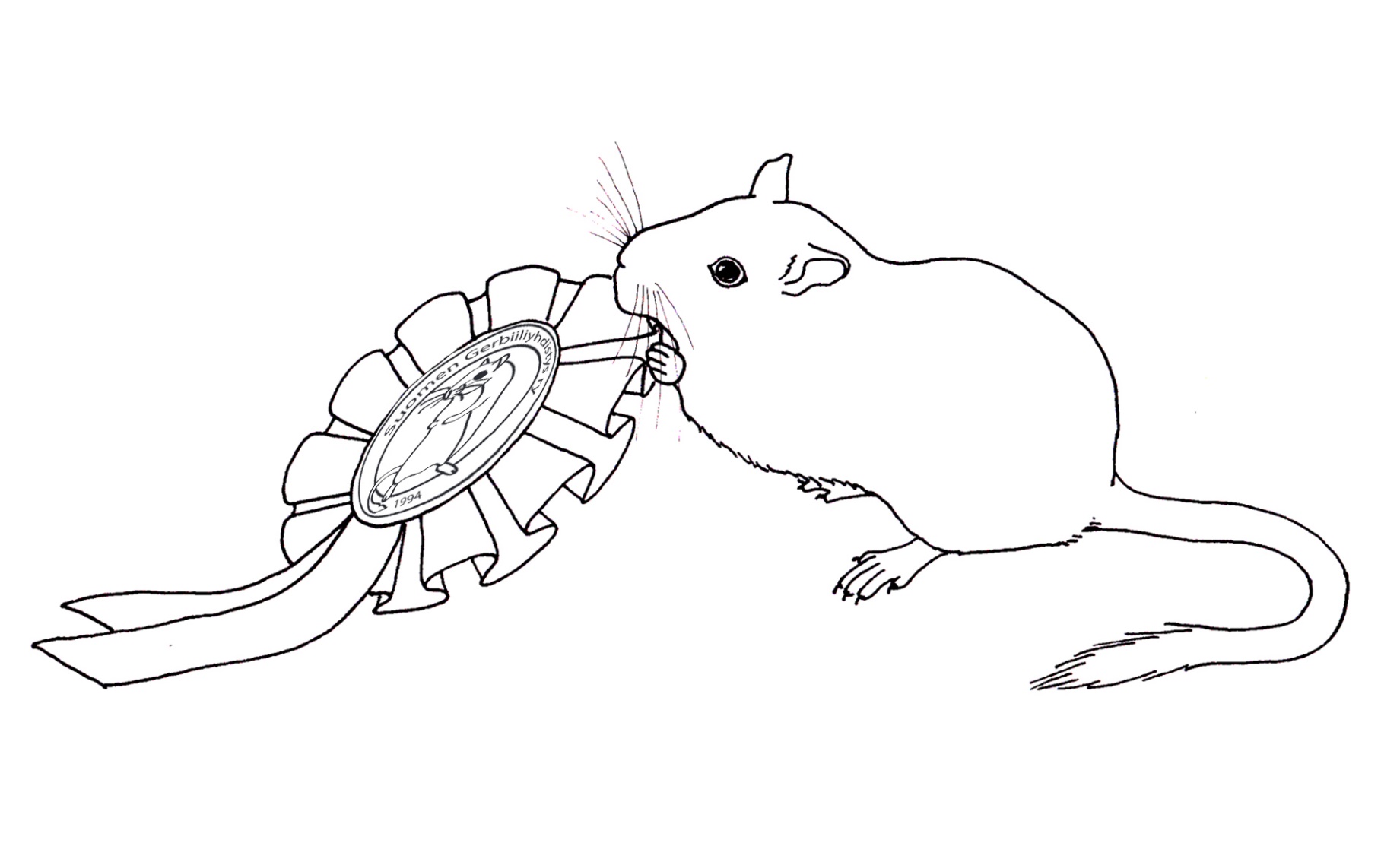 G35. Hopsulan Juu Hat Tu Liiv Nau, u, 5kk 6pv, G377/23Hui Kauhistus Jippikay Jei - ChupachupsKasv. & om. Isa PeisaloG36. Hui Kauhistus Diandra Dia, n, 5kk 2pv, G140/24Hui Kauhistus Fildelio Rio – TähtipölyKasv. & om. Marjaana RantakallioMUUT MUUNNOKSETNutmeg G37. Hopsulan Kopsis, u, 4kk 21pv, G387/23CV-22 Jakarandan Tobias - HalihaliKasv. & om. Isa PeisaloG38. Edam Määkö Madam, n, 5kk 23pv, G145/24Hui Kauhistus Fidel - Oksana Onko PakkoKasv. & om. Katja KlemolaAVOINVALKOVATSAISETAgoutiG39. Rebellious Zhakalaka, n, 10kk 28pv, G210/23VVET-23 SWVET-23 SMPJun1-19. SMVJun2-19. Int.Sp Int.Pr Goblin's Ugg-Lo - Tohinan RättiväsyKasv. & om. Jenny KolehmainenG40. Tohinan Kurry, u, 1v 1kk 21pv, G54/23CV-22 Jakarandan Tobias - Tohinan ZinapinsiemenKasv. & om. Noora EskolaG41. Tähkäpellon Niisku, u, 1v 2kk 9pv, G67/23Oreo - Tähkäpellon DoraKasv. &om. Satu ViuhkoG42. Oksana Onko Pakko, n, 1v 3kk 0pv, G59/23Hui Kauhistus Fidel - Oksana Onko PakkoKasv. & om. Katja KlemolaG43. Oscar Ootanko Turhaan, u, 1v 3kk 0pv, G57/23Viiru - Hui Kauhistus ÖttiäinenKasv. Katja Klemola, om. Anna HäyrynenG44. Tohinan Jetlag, n, 1v 3kk 5pv, G22/23Tohinan Wekara Wäkkärä - Tohinan AikapoikkiKasv. & om. Noora EskolaG45. Tähkäpellon Kuningas Kerkko, u, 1v 3kk 29pv, G20/23Pätkis - DorisKasv. & om. Satu ViuhkoG46. Tähkäpellon Hedwig, u, 1v 7kk 18pv, G227/22Levi - DorisKasv. & om. Satu ViuhkoG47. Tohinan Aikapoikki, n, 1v 10kk 15pv, G163/22Rebel's King Cobra – Tohinan Rättiväsykasv. Noora Eskola, om. Emmi NeilimoG48. Macchiato, u, 1v 11kk 5pv, G225/23Mortti - NuppuKasv. Emilia Hoikkala ja Ella Paakkari, om. Kerttu Kontio Argente G49. Tähkäpellon Ramses, u, 8kk 1pv, G296/23Tähkäpellon Graham - Tohinan VentovierasKasv. & om. Satu ViuhkoG50.Tohinan Oktonautti, u, 8kk 27pv, G212/23VPEVET-23 Astronautti - Tohinan GarmiwaKasv. & om. Noora Eskola G51. Laurin Valitsema, u, 11kk 15pv, G211/23Lähihoitaja - MaizenaKasv. Tiia Sandberg, om. Noora Eskola G52. Tohinan Jurigagarin, u, 1v 3kk 5pv, G27/23Tohinan Wekara Wäkkärä - Tohinan AikapoikkiKasv. & om. Noora EskolaG53. Tähkäpellon Graham, u, 1v 8kk 25pv, G217/22Oreo - Jakarandan Upsy DaisyKasv. Satu Viuhko, om. Noora Eskola G54. Tohinan Åberon, u, 1v 10kk 23pv, G144/22CV-20 VJUN-20 Tohinan Pikku Patukka - Tohinan GomeisaKasv. & om. Noora Eskola G55. Tohinan Zinapinsiemen, n, 2v 0kk 5pv, G105/22Tohinan Aikapoika - Tähkäpellon BiancaKasv. & om. Noora EskolaG56. MVA CV-23 Tohinan Zumakki, u, 2v 0kk 5pv, G107/22Tohinan Aikapoika - Tähkäpellon BiancaKasv. & om. Noora EskolaHoney foxG57. Netta Nuuskunen, n, 7kk 13pv, G95/24Hyppy-Heikki - RositaKasv. & om. Taina KuneliusG58. Nipsu, u, 7kk 16pv, G339/23? - ?Kasv. Halikatti, om. Iina NikunenG59. Hopsulan Sikses Hyvä, u, 7kk 18pv, G332/23Tohinan Åphiuchus - Csilla Hajdukasv. & om. Isa PeisaloG60. Daurian Shakki Matti, u, 8kk 11pv, G269/23Daurian Ehdoton Ykkönen - OliviaKasv. & om. Noora UolamoG61. Ludwig Le Roi Soleil, u, 1v 0kk 6pv, G57/24? - ?Kasv. ?, om. Kerttu Kontio G62. Rosita, n, 1v 3kk 11pv, G96/24? - ?Kasv. Lemmikkieläinliike Halikatti, om. Taina Kunelius
G63. KVA Tohinan Entero, u, 1v 7kk 29pv, G223/22Tohinan Möhköfantti – Tohinan IlopilleriKasv. Noora Eskola, om. Viivi VälimäkiPolar foxG64. CV-23 VJUN-23 KVA Villiviinin Sinne Päin, u, 9kk 7 pv, G251/23Villiviinin Suurin Piirtein – DoriKasv. & om. Viivi VälimäkiYKSIVÄRISETBlackG65. Tähkäpellon Weeti, u, 6kk 18pv, G354/23Tähkäpellon Dexter - Rebel´s Sweet ChiliKasv. & om. Satu ViuhkoG66. Hui Kauhistus Öttimönkiäinen, u, 9kk, G141/24Hui Kauhistus Kete - Hui Kauhistus YasnaKasv. & om. Marjaana RantakallioG67. Hopsulan Babe, n, 1v 0kk 22pv, G134/23Bongo  - Rebel`s RetroKasv. & om. Isa PeisaloG68. Tohinan Kirveli, n, 1v 1kk 21pv, G50/23CV-22 Jakarandan Tobias - Tohinan Zinapinsiemenkasv. Noora Eskola om. Isa PeisaloG69. Tohinan Kayenne, n, 1v 1kk 21pv, G49/23CV-22 Jakarandan Tobias - Tohinan ZinapinsiemenKasv. & om. Noora EskolaG70. Tähkäpellon Nipsu, u, 1v 2kk 9pv, G68/23Oreo  - Tähkäpellon DoraKasv. & om. Satu ViuhkoG71. Hopsulan Asklepios, u, 1v 2kk 26pv, G84/23Lorenzo - MelindaKasv. Isa Peisalo, om. Minna FernandesG72. Hopsulan Adonis, u, 1v 2kk 26pv, G82/23Lorenzo - MelindaKasv. & om. Isa PeisaloG73. Obama Oonx Mä Sun, u, 1v 3kk 0pv, G55/23Hui Kauhistus Öttiäinen - ViiruKasv. & om. Katja KlemolaG74. Orlando Onko Pakko, u, 1v 3kk 0pv, G60/23Hui Kauhistus Öttiäinen – ViiruKasv. Katja Klemola, om. Anna HäyrynenG75. CV-23 Rebel's Yllemössa, u, 1v 3kk 9pv, G28/23VVET-23 SWVET-23 SMPJun1-19. SMVJun2-19. Int.Sp Int.Pr Goblin's Ugg-Lo - Goblin's Lotta LightKasv. & om. Jenny KolehmainenG76. Rebel's Wiener, u, 1v 3kk 17pv, G304/22CV-22 Rebel's Nonstop - FridaKasv. & om. Jenny KolehmainenG77. Tähkäpellon Mahti Max, u, 1v 3kk 23pv, G15/23Tohinan Rapakunto - Jakarandan WaniljaKasv. & om. Satu ViuhkoG78.Tähkäpellon Iivari, u, 1v 7kk 6pv, G236/22Cv-22 Jakarandan Tobias - CherryKasv. & om. Satu ViuhkoG79. Viiru, n, 1v 8kk 5pv, G36/23? - ?Kasv. Ruotsi, om. Katja KlemolaG80. Tähkäpellon Dora, n, 1v 11kk 4pv, G168/22Naksu – Jakarandan TiffanyKasv. Satu Viuhko, om. Marica ToppariG81. Mikey, u, 2v 4kk 12pv, G166/24?  - ?Kasv. Lemmikkiliike Halikatti & om. Noora UolamoLilac G82. Rebellious And Macho, u, 8kk 18pv, G256/23Tornado - Rebel's Xtra LargeKasv. & om. Jenny KolehmainenG83. VJUN-22 Rebel's Riot, u, 1v 11kk 26pv, G131/22Musti  - Rebel's NoseringKasv. & om. Jenny KolehmainenPEWG84. Daurian Milo, u, 1v 6kk 29pv, G270/22Daurian Astro  - Tohinan Sinä lähdit poisKasv. Noora Uolamo, om. Julia RistolainenKUVIOLLISETCollaredG85. Hopsulan Isan Ihana Otus, smoke collared, u, 6kk 24pv, G355/23Hopsulan Adonis - HalikounasKasv. & om. Isa PeisaloG86. Tähkäpellon Quu-ukko, agouti collared, u, 8kk 1pv, G290/23Tähkäpellon Gregory - Tähkäpellon BiancaKasv. Satu Viuhko, om. Jenny KolehmainenG87. Tähkäpellon Pikku Pekko, smoke collared, u, 8kk 8pv, G289/23i. Kuka Mitä Häh e. Tähkäpellon GraziellaKasv. Satu Viuhko om. Isa PeisaloG88. Tohinan Ngultrum, agouti collared, u, 9kk 3pv, G207/23CV-23 Tohinan YökYök - Tohinan FörskottiKasv. & om. Noora Eskola G89. CV-23 Tohinan Esso, agouti collared, u, 1v 7kk 29pv, G221/22Tohinan Möhköfantti - Tohinan IlopilleriKasv. & om. Noora Eskola G90. PKVA Frappe, smoke collared, u, 1v 11kk 4pv, G227/23Monni-WindyKasv. Emilia Hoikkala ja Ella Paakkari, om. Kerttu Kontio PatchedG91. Daurian Unikeko, nutmeg patched, u, 6kk 24pv, G359/23Tohinan Viuhuviiksi  - Daurian PihlajaKasv. & om. Noora UolamoG92. Sopusoinnun Peter, burmese patched, u, 10kk 15pv, G188/23Naksu  - Sopusoinnun JessieKasv. Hellevi Kauranen, om. Satu ViuhkoG93. Sopusoinnun Pancy, burmese patched, n, 10kk 15pv, G192/23Naksu  - Sopusoinnun JessieKasv. Hellevi Kauranen, om. Satu ViuhkoG94. Chalupa Supreme, black patched, u, 1v 4kk 4pv, G187/23? - ?kasv. Mari H., om. Marica ToppariBlack PiedG95. Hashtag's Tyttö on romuna, n, 8kk 22pv, G264/23Hashtag's Irstauden ilosanoma - Wheel of FortuneKasv. & om. Marica ToppariG96. Staminan Allo-Pallo Astronautti, u, 1v 0kk 15pv, G126/23Astro - Avior´s Lus-MiaKasv. & om. Minna FernandesG97. Hashtag's The Titanic Overture, u, 1v 11kk 1pv, G161/22Cherry-Berry's Bon Dia - ZenecaKasv. & om. Marica ToppariLilac PiedG98. Ultimate, u, 1v 2kk 17pv, G95/23Heikki - PamelaKasv. Tiia Sandberg, om. Noora EskolaG99. CV-23 SWBABY-23 Rebel's Valse, u, 1v 3kk 25pv, G296/22Rebel's Like a boss - Rebel's Positive vibes onlyKasv. & om. Jenny KolehmainenG100. Rebel's Volt, u, 1v 3kk 25pv, G299/22Rebel's Like a boss - Rebel's Positive vibes onlyKasv. & om. Jenny KolehmainenG101. Tohinan Fyffendaali, u, 1v 6kk 20pv, G266/22Nekkutikku – Tohinan VarotoimiKasv. Noora Eskola, om. Emmi NeilimoWhite SpottedG102. Bruno, smoke white spotted, u, 1v 6kk 6pv, G10/23? - ?kasv. Megaeläin om. Isa PeisaloPOINTILLISETBurmese G103. Staminan Amos, u, 7kk 21pv, GG330/23Pesonen  - Avior´s Lus-MiaKasv. & om. Minna FernandesG104. Aavehaltian Quest, u, 8kk 3pv, G28/24Arttu  - MaaritKasv. Sirkku Aalto om. Isa PeisaloG105. Hopsulan Duudable Dee, u, 9kk 16pv, G240/23Muhku - LeijonaroihuKasv. Isa Peisalo om. Maria SvanG106. Skarabee Tin Ton, u, 1v 0kk 14pv, G167/23Särki  - KukkaKasv. & om. Mira VäänänenG107. Staminan Malvasydän, u, 1v 0kk 24pv, G129/23Jakarandan Xalama - Daurian LatteKasv. & om. Minna FernandesG108. Staminan Varjohalla, u, 1v 0kk 24pv, G131/23Jakarandan Xalama - Daurian LatteKasv. & om. Minna FernandesG109. Staminan Vaahterasydän, n, 1v 0kk 24pv, G122/23Jakarandan Xalama - Daurian LatteKasv. & om. Minna FernandesG110. Sopusoinnun Marco, u, 1v 1kk 5pv, G98/23Naksu  - Sopusoinnun JessieKasv. Hellevi Kauranen, om. Satu ViuhkoG111. Hopsulan Candela, n, 1v 4kk, G6/23Lorenzo - Hopsulan CelineKasv. & om. Isa PeisaloG112. Daurian Napakymppi, u, 1v 5kk 26pv, G274/22Daurian Astro - JadeKasv. & om. Noora UolamoG113. Sopusoinnun Jessie, n, 1v 10kk 27pv, G195/22Elliot - CamisaKasv. Hellevi Kauranen, om. Satu ViuhkoRust point G114. Hui Kauhistus Tes Tanisha, n, 1v 6kk 13pv, G142/24Hui Kauhistus Bomba - Hui Kauhistus Zina DarinaKasv. & om. Marjaana RantakallioSmoke G115. Hui Kauhistus Bailabailando Mucho, u, 6kk 11pv, G139/24Hui Kauhistus Fidelio Rio  - TähtipölyKasv. & om. Marjaana RantakallioG116. Staminan Bico, u, 6kk 19pv, G39/24GP SWPET-23 Sylvesteri  - Daurian LatteKasv. ja om. Minna FernandesG117. Staminan Bubble, u, 6kk 19pv, G40/23GP SWPET-23 Sylvesteri  - Daurian LatteKasv. Minna Fernandes om. Isa PeisaloG118. Staminan Capriole, u, 6kk 27pv, G29/23Jakarandan Xalama - Rebel`s YllesjalKasv. Minna Fernandes om. Isa PeisaloG119. KVA Chevalier, u, 11kk 7pv, G228/23Palazzo  - CottonKasv. & om. Kerttu Kontio G120. Rebel´s Yllesjal, n, 1v 3kk 9pv, G29/23SMPJun1-19 SMVJun2-19, Int.Pr Goblin´s Ugg-Lo - Goblin´s Lotta LightKasv. Jenny Kolehmainen Om. Minna FernandesG121. Hopsulan Cecilia, n, 1v 5kk 22pv, G4/23Lorenzo - Hopsulan ChanelKasv. & om. Isa PeisaloG122. Daurian Lemonade, n, 1v 10kk 1pv, G200/22Nipsu - CinderellaKasv. Noora Uolamo, Om. Minna FernandesG123. Hui Kauhistus Gabri El, u, 2v 5kk 20pv, G305/21Hui Kauhistus Maurizio Moz  - Vipeltäjä VilinaKasv. Marjaana Rantakallio, om. Katja KlemolaMUUT MUUNNOKSETNutmeg G124. Sopusoinnun Ludvig, u, 1v 2kk 24pv, G64/23Naksu - Sopusoinnun HoneyKasv. Hellevi Kauranen, om. Satu ViuhkoG125. Csilla Hajdu, n, 1v 3kk 24pv, G86/23? - ?Kasv. Megaeläin om. Isa PeisaloG126. Viuhti, u, 1v 11kk 0pv, G6280/22? - ?Kasv. ?, om. Iina NikunenG127. Speedy, u, 2v 4kk 2 pv, G165/24? - ?Kasv. Lemmikkiliike Halikatti & om. Noora UolamoSilver nutmeg G128. CV-23 Viserion`s Irma, n, 1v 0kk 20pv, G341/23Viserion`s Monty - Dellerts IdunKasv. Hannah Heine, om. Isa PeisaloVETERAANIVALKOVATSAISETAgoutiG129. Hui Kauhistus Öttiäinen, u, 2v 10kk 18pv, G196/21Hui Kauhistus Ukko - Hui Kauhistus Inky PinkyKasv. Marjaana Rantakallio, om. Katja KlemolaYKSIVÄRISETBlackG130. Hashtag's Rubikin kuutio, u, 2v 10kk 1pv, G190/21Cherry-Berry's New York - Cherry-Berry's PicadoKasv. & om. Marica ToppariKOESTANDARDI GERBIILITTuomari: Sara Eklund (SWE)BABYCappuccinoKS1. Dragon’s Domenatarha, n, 2kk 19pv, G112/24Bailando  - IitaKasv. & om. Tui KoskinenYellow nutmeg KS2. Dragon’s Eksin kotona, n, 2kk 10pv, G126/24Carri-Calervo – Outi-UrsulaKasv. & om. Tui KoskinenYellow fox KS3. Dragon’s Ehrilampaat, u, 2kk 10pv, G121/14Carri-Calervo – Outi-UrsulaKasv. & om. Tui KoskinenKS4. Dragon’s Ervoitus Aavikolla, n, 2kk 10pv, G124/24Carri-Calervo – Outi-UrsulaKasv. & om. Tui KoskinenAVOINBlue KS5. Hashtag's WhatDoesTheFoxSay?, n, 9kk 2pv, G260/23Hashtag's Rubikin kuutio  - Nena's EmpressKasv. & om. Marica ToppariKS6. Stab Me In The Back, u, 11kk 8pv, G183/23Hashtag's Rubikin kuutio  - Nena's EmpressKasv. & om. Marica ToppariKS7. Nena's Empress, n, 2v 2kk 5pv, GX8/22? - ?Kasv. Arrate del Amo Castillo, om. Marica Toppari CappuccinoKS8. Hopsulan Igoumenitsa, u, 6kk 24pv, G337/23Hopsulan Adonis  - HalikounasKasv. Isa Peisalo, om. Marika ViinikainenKS9. Lumi, u, 7kk 8pv, G123/23Daurian Happy Joe – NannaKasv. Nessa Vettenterä, om. Adele JokelaKS10. VKS-JUN-23 Hopsulan Greta, n, 8kk 5pv, G232/23Muhku  - LeijonaroihuKasv. & om. Isa PeisaloKS11. Staminan Lumisydän, u, 1v 0kk 24pv, G130/23Jakarandan Xalama - LatteKasv. Minna Fernandes om. Isa PeisaloKS12. CV-23 VKS-23 Daurian Pepe, u, 1v 2kk 2pv, G147/23CV-22 Carlos - CV-22 Daurian LollipopKasv. Noora Uolamo om. Isa PeisaloKS13. Daurian Pätkis, u, 1v 2kk 2pv, G151/23Carlos  - Daurian LollipopKasv. Noora Uolamo, om. Julia RistolainenKS14. Daurian Pihlaja, n, 1v 2kk 2pv, G150/23Carlos  - Daurian LollipopKasv. & om. Noora UolamoCappuccino PatchedKS15. Skarabee Taimi, u, 1v 1kk 14pv, G164/23Puu - NuppuKasv. & om. Mira VäänänenYellow nutmeg KS16. Skarabee Tipi Tapi, n, 1v 0kk 14pv, G166/23Särki - KukkaKasv. & om. Mira VäänänenKS17. Tohinan Jatkolento, n, 1v 3kk 5pv, G23/23Tohinan Wekara Wäkkärä – Tohinan AikapoikkiKasv. Noora Eskola, om. Emmi NeilimoYellow nutmeg patchedKS18. Skarabee Tiku Taku, u, 1v 0kk 14pv, G165/23Särki  - KukkaKasv. Mira Väänänen, om. Adeliina & Rosaliina KuittinenEI-STANDARDI GERBIILITTuomari: Sara Eklund (SWE)JUNIORIColorpoint honey foxES1. Hopsulan Juu Sut Laav Mii, u, 5kk 6pv, G376/23Hui Kauhistus Jippikay Jei – ChupachupsKasv. Isa Peisalo, om. Minna FernandesES2. Solomon, u, 5kk 7pv, GX8/24Vakantie  - IitaKasv. Tiia Sandberg, om. Marika ViinikainenYellow nutmeg ”point”ES3. Tohinan Tää Ei Kelpaa, u, 5kk 14pv, GX15/23Rebels' Madrid - NamoradoKasv. & om. Noora Eskola AVOINColourpoint honey foxES4. Hipsu, u, 7kk 16pv, G340/23? - ?Kasv. Halikatti, om. Iina NikunenES5. GP SWPET-23 Sylvesteri, u, 1v 7kk 11pv, GX2/23Operaattori - AdelineKasv. Taru Lamminen Om. Minna FernandesDilute agouti collaredES6. Viserion's Edith, n, 1v 0kk 29pv, G284/23Dellerts Fabian - DarjaKasv. Hannah Heine, om. Marica ToppariDilute agoutiES7. Viserion's Stella, n, 11kk 25pv, G283/23Dellerts Fabian - DarjaKasv. Hannah Heine, om. Marica ToppariKasvattajaluokat:VKASV-22-23 VPETKASV 21-23 Tohinan – argenteRebellious – lilac & lilac piedTähkäpellon – blackStaminan  - burmeseHopsulan  - blackHopsulan – smokeKoestandardi kasvattajaluokat:Hashtag´s – Blue/BlackJalostusluokat:ViiruPET-LUOKKA GERBIILITTuomari: Nessa VettenteräNaaraatBABYPG1. Hopsulan Leticia, nutmeg, 2kk 26pv, kasv. & om. Isa PeisaloJUNIORI PG2. Hopsulan Juu Onli Liiv Vans, smoke white spotted, 5kk 6pv, kasv. & om. Isa PeisaloPG3. Tohinan Turhaan Tuotu, lilac, 5kk 14pv, kasv. & om. Noora Eskola PG4. Alli Söpö Ku Karamelli, agouti, 5kk 23pv, kasv. & om. Katja KlemolaPG5. Eini Eikö Leiki, agouti, 5kk 23pv, kasv. & om. Katja KlemolaPG6. Edam Määkö Madam, nutmeg, 5kk 23pv, kasv. & om. Katja KlemolaAVOINPG7. Netta Nuuskunen, honey fox, 7kk 13pv, kasv. & om. Taina KuneliusPG8. Sky, agouti, 9kk 8pv, kasv. ? om. Ella KoivulaPG9. Hopsulan Babe, black, 1v 0kk 22pv, kasv. & om. Isa PeisaloPG10. Keksi, agouti, 1v 1kk 19pv, kasv. Katja Klemola, om. Essi Surma-ahoPG11. Oksana Onko Pakko, agouti, 1v 3kk 0pv, kasv. & om. Katja KlemolaPG12. Tohinan Jatkolento, yellow nutmeg, 1v 3kk 5pv, kasv. Noora Eskola, om. Emmi NeilimoPG13. Rosita, honey fox, 1v 3kk 11pv, kasv. Lemmikkieläinliike Halikatti, om. Taina KuneliusPG14. Hopsulan Candela, burmese, 1v 4kk 14pv, kasv. & om. Isa PeisaloPG15. Hopsulan Cecilia, smoke, 1v 5kk 22pv, kasv. & om. Isa PeisaloPG16. Viuhti, cappuccino, 1v 7kk 8pv, kasv. Halikatti om. Ella KoivulaPG17. Evie, agouti, 1v 7kk 8pv, kasv. Halikatti om. Ella KoivulaPG18. Viiru, black, 1v 8kk 5pv, kasv. Ruotsi, om. Katja KlemolaPG19. Tohinan Aikapoikki, agouti, 1v 10kk 15pv, kasv. Noora Eskola, om. Emmi NeilimoUroksetBABYPG20. Seitsemän Veljestä, nutmeg, 2kk 14pv, kasv. & om. Adeliina & Rosaliina KuittinenPG21. Hopsulan Lorica, black, 2kk 26pv, kasv. & om. Isa PeisaloPG22. Skarabee Ei Mene Verotukseen, black, 3kk 6pv, kasv. & om. Mira VäänänenPG23. Calangute, lilac patched, 3kk 21pv, kasv. Megaeläin, om. Noora EskolaPET-LUOKKA GERBIILITTuomari: Tui KoskinenUROKSETAVOINPG24. Hopsulan Igoumenitsa, cappuccino, 6kk 24pv, kasv. Isa Peisalo, om. Marika ViinikainenPG25. Hopsulan Isan Ihana Otus, smoke collared, 6kk 24pv, kasv. & om. Isa PeisaloPG26. Daurian Unikeko, nutmeg patched, 6kk 24pv, kasv. & om. Noora UolamoPG27. Nipsu, honey fox, 7kk 16pv, kasv. Halikatti, om. Iina NikunenPG28. Hipsu, colourpoint honey fox, 7kk 16pv, kasv. Halikatti, om. Iina NikunenPG29. Hopsulan Sikses Hyvä, honey fox, 7kk 18pv, kasv. & om. Isa PeisaloPG30. CV-23 VJUN-23 KVA Villiviinin Sinne Päin, polar fox, 1v 7kk 29pv, kasv. & om. Viivi VälimäkiPG31. Tohinan Ngultrum, agouti collared, 9kk 3pv, kasv. & om. Noora EskolaPG32. Hopsulan Elliot, black pied, 9kk 14pv, kasv. Isa Peisalo, Om. Maria Svan PG33. Hopsulan Duudable Dee, burmese, 9kk 16pv, kasv. Isa Peisalo, Om. Maria SvanPG34. KVA Chevalier, smoke, 11kk 7pv, kasv. Kerttu Kontio, om. Kerttu Kontio PG35. Ludwig Le Roi Soleil, honey fox, 1v 0kk 6pv, kasv.?, om. Kerttu Kontio PG36. Hopsulan Breikki, nutmeg, 1v 0kk 22pv, kasv. Isa Peisalo, om. Maria Svan PG37. Onni-Uuno, agouti, 1v 1kk 22pv, kasv. Taru Lamminen, om. Minna FernandesPG38. Daurian Pätkis, cappuccino, 1v 2kk 2pv, kasv. Noora Uolamo, om. Julia RistolainenPG39. Obama Oonx Mä Sun, black, 1v 3kk 0pv, kasv. & om. Katja KlemolaPG40. Oscar Ootanko Turhaan, agouti, 1v 3 kk 0pv, Kasv. Katja Klemola, om. Anna HäyrynenPG41. Orlando Onko Pakko, black, 1v 3kk 0pv, kasv. Katja Klemola, om. Anna HäyrynenPG42. Daurian Napakymppi, burmese, 1v 5kk 26pv, kasv. & om. Noora UolamoPG43. Bruno, smoke white spotted, 1v 6kk 6pv, kasv. Megaeläin, om. Isa PeisaloPG44. Tohinan Fyffendaali, lilac pied, 1v 6kk 20pv, kasv. Noora Eskola, om. Emmi NeilimoPG45. Daurian Milo, pew, 1v 6kk 29pv, kasv. Noora Uolamo, om. Julia RistolainenPG46. GP SWPET-23 Sylvesteri, colourpoint honey fox, 1v 7kk 11pv, kasv. Taru Lamminen Om. Minna FernandesPG47. Amanda, black, 1v 11kk 1pv, kasv. Faunatar, om. Adele JokelaPG48. PKVA Frappe, smoke collared, 1v 11kk 4pv, kasv. Emilia Hoikkala ja Ella Paakkari, om. Kerttu Kontio PG49. Skarabee Taimi, cappuccino patched, 1v 1kk 14pv, kasv. & om. Mira VäänänenPG50. Macchiato, agouti, 1v 11kk 5pv, kasv. Emilia Hoikkala ja Ella Paakkari, om. Kerttu KontioPG51. Särki, dove cb, 2v 0kk 28pv, kasv. ?, om. Mira VäänänenPG52. Speedy, nutmeg, 2v 4kk 2pv, kasv. Lemmikkiliike Halikatti, om. Noora UolamoPG53. Mikey, black, 2v 4kk 12pv, kasv. Lemmikkiliike Halikatti, om. Noora UolamoPG54. Hui Kauhistus Gabri El, smoke, 2v 5kk 20pv, kasv. Marjaana Rantakallio, om. Katja KlemolaVETERAANIPG55. Hui Kauhistus Öttiäinen, agouti, 2v 10kk 18pv, kasv. Marjaana Rantakallio, om. Katja KlemolaPET-LUOKKA GERBIILITTuomari: Viivi VälimäkiUroksetJUNIORI PG56. Hopsulan Pikku Pontus, smoke white spotted, 4kk 1pv, kasv. Isa Peisalo, Om. Maria Svan PG57. Hopsulan Lenault, smoke, 4kk 1pv, kasv. & om. Isa PeisaloPG58. Tohinan Uusi Alku, lilac, 4kk 19pv, kasv. & om. Noora Eskola PG59. Hopsulan Kopsis, nutmeg, 4kk 21pv, kasv. & om. Isa PeisaloPG60. Hopsulan Juu Sut Laav Mii, colourpoint honey fox, 5kk 6pv, kasv. Isa Peisalo, Om. Minna FernandesPG61. Hopsulan Juu Hat Tu Liiv Nau, smoke, 5kk 6pv, kasv. & om. Isa PeisaloPG62. Tohinan Tää Ei Kelpaa, yellow nutmeg "point", 5kk 14pv, kasv. & om. Noora EskolaPG63. Marshall, agouti white spotted, 5kk 21pv, kasv. Kerttu Kontio, om. Kerttu KontioPG64. Mauricié, agouti, 5kk 21pv, kasv. Kerttu Kontio, om. Kerttu Kontio PET-LUOKKA DEGUTTuomari: Viivi VälimäkiPD1. Dein-Degu Kartoffel (DE), u, cream, 8kk 20pv, kasv. Melissa Armstrong, om. Noora EskolaPD2. Dein-Degu Kinuski (DE), n, cream, 8kk 20pv, kasv. Melissa Armstrong, om. Isa Peisalo ja Alexandra BhuiyanPD3. Dein-Degu Kalla (DE), n, agouti, 8kk 20pv, kasv. Melissa Armstrong, om. Isa Peisalo ja Alexandra BhuiyanPD4. Dein-Degu Dream (DE), u, lilac, 8kk 22pv, kasv. Melissa Armstrong, om. Isa Peisalo  PD5. Dein-Degu Stollen (DE), u, agouti white, 9kk 9pv, kasv. Melissa Armstrong, om. Isa PeisaloPD6. Hopsulan Possu, u, sand super white marked, 10kk 10pv, kasv. Isa Peisalo om. Tui KoskinenPD7. VKS-23 Hopsulan Tuutti, u, agouti white marked, 10kk 17pv, kasv. Isa Peisalo, om. Noora EskolaPD8. VKS-23 Napero, u, blue, 11kk 19pv, kasv. Annika Kunttu, om. Isa PeisaloPD9. Pumpernickel (CH), u, black white marked, 1v 1kk, kasv. Samira Brand, om. Annika Kunttu PD10. Mennukseton Tursu, u, black, 1v 2kk 10pv, kasv. Annika Kunttu om. Tui KoskinenPD11. Degu Home Billy Brezel (DE), u, sand, 1v 5kk 15pv, kasv. Rita Neumann, om. Noora Eskola PD12. Kaneli, n, chocolate, 1v 7kk 24pv, kasv. Megaeläin, om. Alexandra BhuiyanPD13. Kiisseli, n, black, 1v 7kk 24pv, kasv. Megaeläin, om. Alexandra BhuiyanPD14. Kielo, n, lilac, 1v 7kk 24pv, kasv. Megaeläin, om. Alexandra BhuiyanPD15. VPET-23 Roddy, u, blue, 1v 8kk 15pv,  Annika Kunttu, om. Isa PeisaloPD16. Tähti, n, agouti, 2v, kasv. Katja Autiomäki, om. Annika Kunttu 	PD17. Suklaa, u, chocolate, 2v 11kk, kasv.?, om. Annika Kunttu PET-LUOKKA HYYRÄTTuomari: Viivi VälimäkiCHEESMANITAVOINPH1. Dragon’s Eeppinen Emmental, u,  b.e.argente, 1v 8kk 15pv, kasv. & om. Tui KoskinenDUPRASITAVOINPH2. Dragon’s Coelurus, u, b.e.honey, 1v 4kk 24pv, kasv. & om. Tui KoskinenPH3. Dragon’s Bonatitan, n, b.e.honey, 1v 9kk 18pv, kasv. & om. Tui KoskinenSGYn Juhlavuotta juhlistamassa sponsorimme: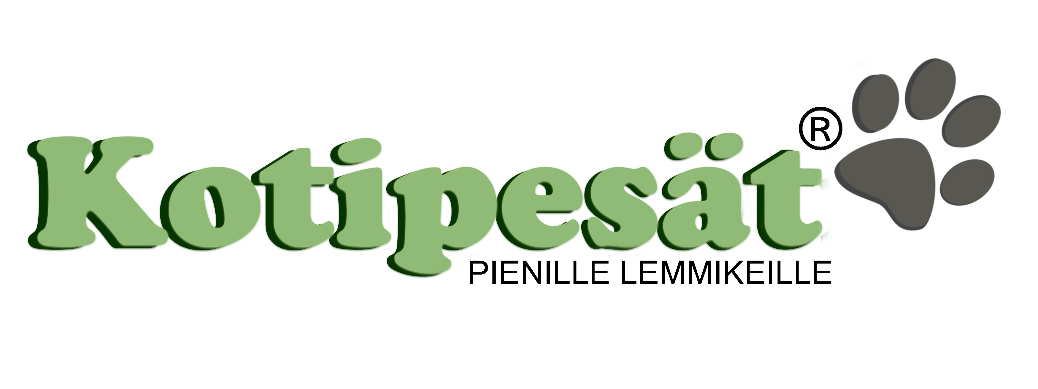 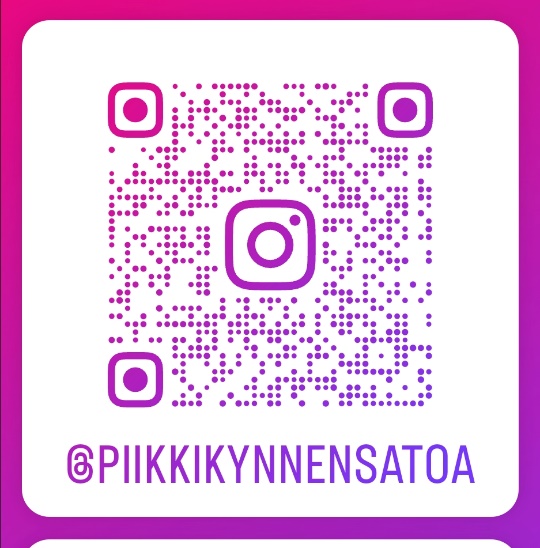 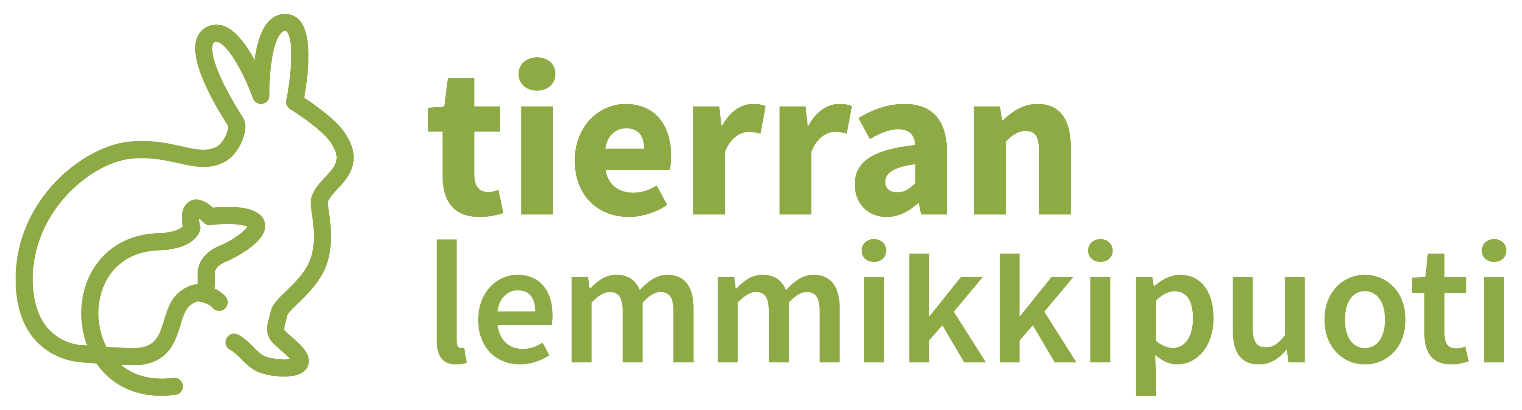 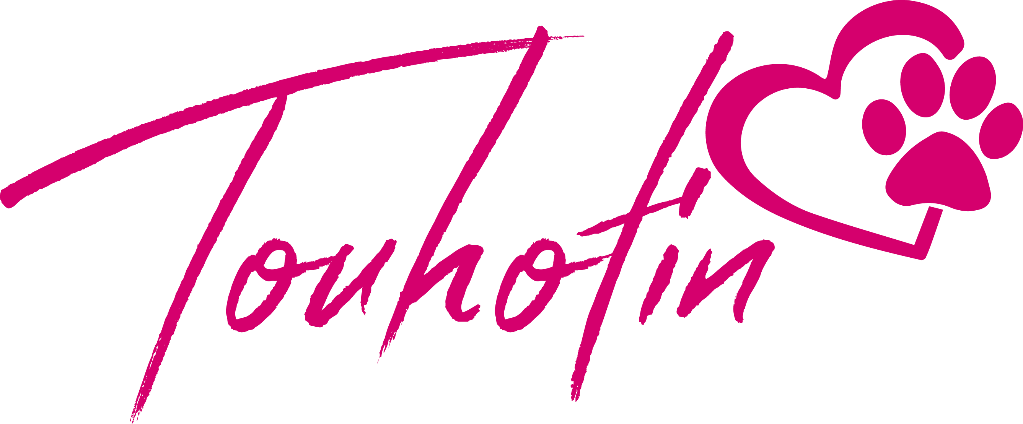 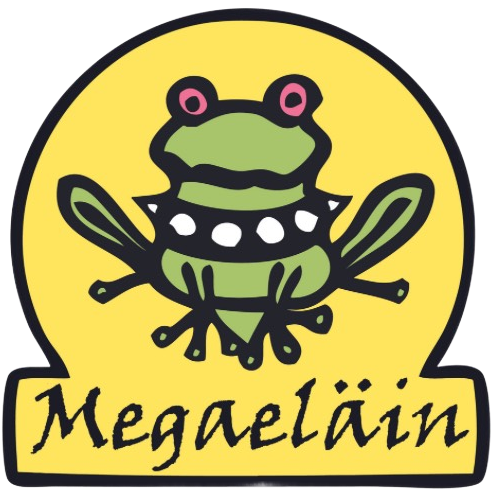 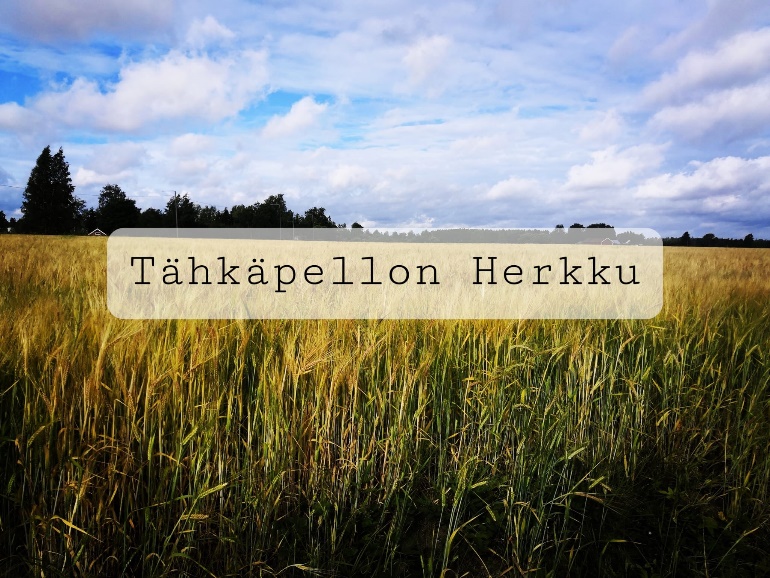 